Название Иван IV: тиран или великий правитель?Технологическая картаУчебная программа и целиОпределить, что учащиеся должны изучить и как это связано с государственной учебной программойРесурсыОписать материалы и оборудование, необходимые для проведения активностиПлан реализацииОпишите последовательность шагов, роли преподавателя и ученика, а также возможность оценки деятельностиЛист групповой работы1.Документальные источники«Переписка Ивана Грозного с Андреем Курбским / Текст подготовили Я. С. Лурье и Ю. Д. Рыков. – Л.: Наука, 1979»Из письма Ивана Грозного Андрею Курбскому«Неужели это тьма – когда царь управляет и владеет царством, а рабы выполняют приказания? Зачем же и самодержцем называется, если сам не управляет?.. подумай, какое управление бывает при многоначалии и многовластии…»«Сколько напастей я от вас перенес, сколько оскорблений, сколько обид и упреков? А с женой моей зачем вы меня разлучили? Не отняли бы вы у меня моей юной жены, не было бы и Кроновых жертв. А зачем вы захотели князя Владимира посадить на престол, а меня с детьми погубить? Разве я похитил престол или захватил его через войну и кровопролитие? По божьему изволению с рождения был я предназначен к царству; и уже не вспомню, как меня отец благословил на государство; на царском престоле и вырос»2.Историографические источники Н.М. Карамзин «История государства российского» М. 2019«Иоанн родился с пылкими страстями, с воображением сильным, с умом еще более острым, нежели твердым или основательным». А далее – худое воспитание, болезненное самомнение, подозрительность, доверчивость к завистникам и карьеристам и недоверие к истинным радетелям интересов государства Российского (например, Адашеву и Сильвестру). Следствие видно многим историкам. Многие же выводят жестокости опричнины из душевной болезни Грозного. …. «Несчастные следствия Иоанновой болезни … изготовили перемену»Кобрин В.Д. О падении Избранной рады // Хрестоматия по истории России: в 4 т. Т.1. С древнейших времен до XVII века / сост. И.В. Бабич, В.Н. Захарова, И.Е. Уколова. – М., 1994.«Но и этот психологический конфликт между царем и Избранной радой был только следствием другого, более существенного конфликта — между разными представлениями о методах централизации страны. Структурные реформы, которые проводило правительство Избранной рады, как и всякие структурные реформы, шли медленно, их плоды созревали не сразу. Нетерпеливому человеку (а царь Иван был нетерпелив) в таких обстоятельствах обычно кажется, что и результатов-то никаких нет, что ничего и не сделано. Ускоренный путь централизации в условиях России XVI в. был возможен только при использовании террора.»Кобрин В. Б. Иван Грозный. М., 1989.«Традиционные представления о масштабах опричного террора нуждаются в пересмотре. Данные о гибели многих десятков тысяч людей крайне преувеличены. По синодику опальных, отразившему подлинные опричные документы, в годы массового террора было уничтожено около 3—4 тыс. человек. Из них на долю дворянства приходилось не менее 600—700 человек, не считая членов их семей. Опричный террор ослабил влияние боярской аристократии, но нанес также большой ущерб дворянству, церкви, высшей приказной бюрократии, т. е. тем социальным силам, которые служили наиболее прочной опорой монархии. С политической точки зрения террор против этих слоев и группировок был полной бессмыслицей».Халтурин В.Ю. Эпоха Ивана Грозного // История России с древнейших времен: учеб. пособие / В.Ю. Халтурин, С.П. Боброва, О.Е. Богородская, Г.А. Будник [и др.]; под ред. В.Ю. Халтурина: / Иван. гос. энерг. ун-т. – Иваново, 2003«При оценке личности и деятельности Ивана IV, значения этой фигуры в истории России, нужно обязательно учитывать ряд обстоятельств.1. Особенности исторического развития страны.   Царская (великокняжеская) власть, проводя политику централизации, вынуждена была опираться преимущественно на дворянство (помещиков), которое зависело от воли (и произвола) государя. В Западной Европе абсолютизм формировался на основе политики лавирования между феодалами и буржуазией.Важно учитывать и «наследие» ордынского владычества. Великий московский князь считался наместником (а после свержения ига), преемником ордынского хана. Отсюда и крайне деспотическая форма правления.  2. Объективность исторического исследования требует учесть особенности каждого исторического периода.  В средневековье воля монарха (наместника божьего) являлась высшим законом. Государь мог казнить, мог миловать.  Кстати, само слово «грозный» в XV – XVI веках имело значение «справедливый».3. Еще одним важным моментом, который нужно учитывать при оценке деятельности и личности Ивана IV, являются исторические реалии XVI – XVII веков. Здесь нужно помнить, что Иван IV был последним крупным деятелем угасшей вскоре (по смерти его сына Федора) династии Рюриковичей».Александр Панченко, Борис Успенский. «Иван Грозный и Петр Великий: концепции первого монарха», 1983«Установлено, что в приложении к царю эпитет «грозный» не имел отрицательного оттенка. Он связан не с идеей тирании, а с идеей величия  Дело в контексте: эпитет «грозный» и существительное «гроза» появляются там, где речь идет о порядке в государстве, об обязанности монарха «исправляти и здержати» города и веси, «уставити» определенные правила поведения в монастырях и в миру.»3.Видео источникиВидеофильм «Битва при Молодях или Молодинская битва, 2.09.1572 Забытая Победа. Войны Руси.»(время 8 минут)Ссылка на видео https://ok.ru/video/19917342010744. Историческая карта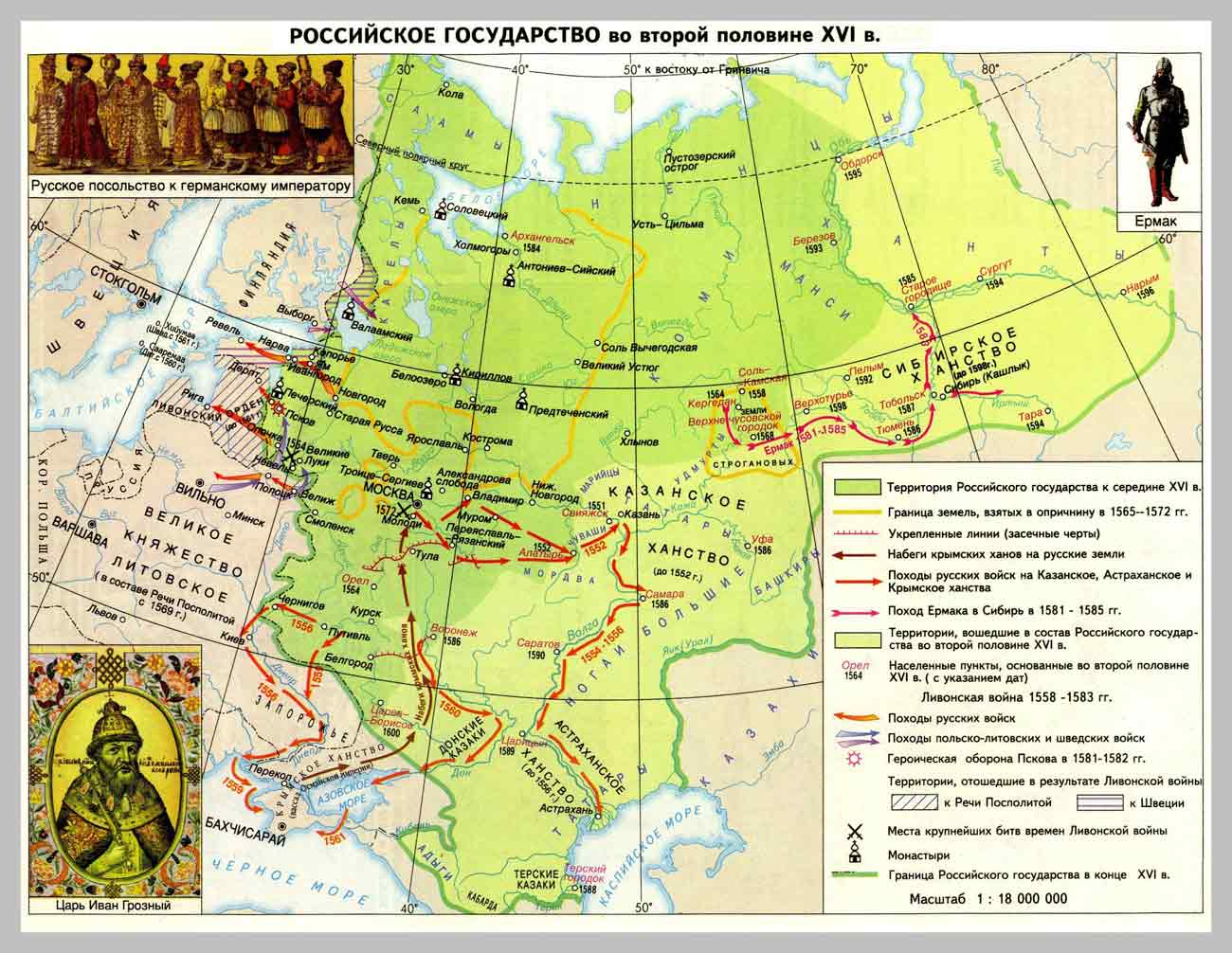 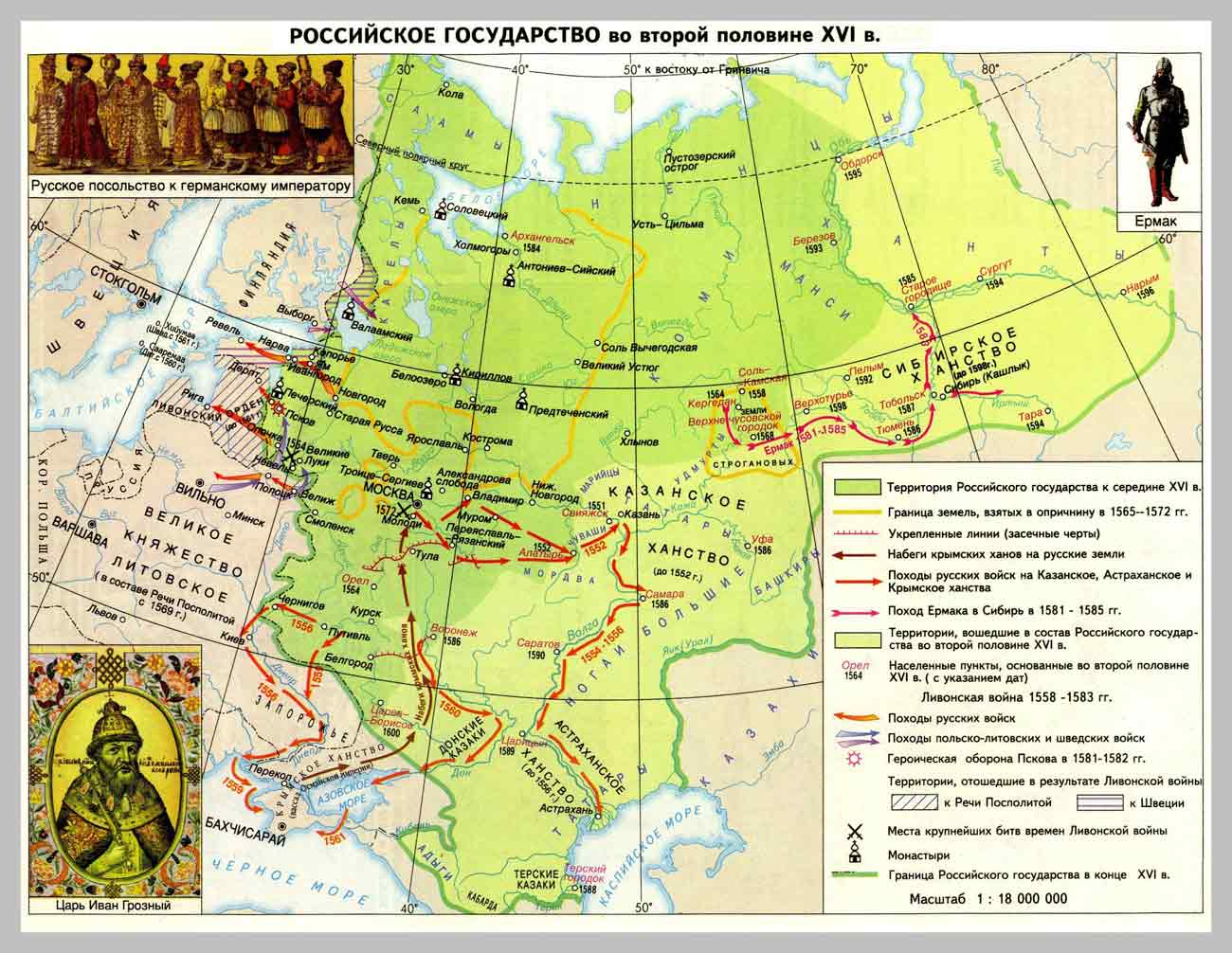 Класс 11Предмет история (профильный уровень)Предмет история (профильный уровень)(Общее описание задания) Урок завершает изучение темы «Россия в 16 веке». Старшеклассники изучили события, связанные с внутренней и внешней политикой Ивана Грозного. Они должны уметь использовать фактический материал для оценивания роли личности в историиУчебник Н.С. Борисов А.А. Левандовский История России с древнейших времён до 1914 года часть 1  М. Просвещение 2021 (§14-15)(Общее описание задания) Урок завершает изучение темы «Россия в 16 веке». Старшеклассники изучили события, связанные с внутренней и внешней политикой Ивана Грозного. Они должны уметь использовать фактический материал для оценивания роли личности в историиУчебник Н.С. Борисов А.А. Левандовский История России с древнейших времён до 1914 года часть 1  М. Просвещение 2021 (§14-15)(Общее описание задания) Урок завершает изучение темы «Россия в 16 веке». Старшеклассники изучили события, связанные с внутренней и внешней политикой Ивана Грозного. Они должны уметь использовать фактический материал для оценивания роли личности в историиУчебник Н.С. Борисов А.А. Левандовский История России с древнейших времён до 1914 года часть 1  М. Просвещение 2021 (§14-15)Предпочтительное время проведения активности:     40 минут (один урок)Предпочтительное время проведения активности:     40 минут (один урок)Предметно-специфические навыки:    установление причинно-следственных связей, анализ    различных источников: исторические документы, отрывки из исторической литературы, картографические источники, видеофрагментыПредметно-специфические навыки:    установление причинно-следственных связей, анализ    различных источников: исторические документы, отрывки из исторической литературы, картографические источники, видеофрагментыУчебные целиРазвитие умения работать с различными источниками информацииРазвитие умения сравнивать противоположные точки зрения и высказывать свою точку зрения с опорой на исторические фактыРазвитие умения работать с различными источниками информацииРазвитие умения сравнивать противоположные точки зрения и высказывать свою точку зрения с опорой на исторические фактыКритерии оценкиКоличество и качество высказанных сужденийГлубина суждений, аргументированностьКоличество и качество высказанных сужденийГлубина суждений, аргументированностьСвязь с учебной программойкритически оценивать и интерпретировать информацию с разных позиций;распознавать и фиксировать противоречия в информационных источникахприводить критические аргументы, как в отношении  собственного суждения, так и в отношении действий и  суждений другого;критически оценивать и интерпретировать информацию с разных позиций;распознавать и фиксировать противоречия в информационных источникахприводить критические аргументы, как в отношении  собственного суждения, так и в отношении действий и  суждений другого;Связь с другими предметамилитературалитератураУниверсальные учебные действияЛичностные: формирование уважения к отечественной истории, уход от «чёрно-белого» варианта её восприятия.Метапредметные: самостоятельно определять цели, ставить и формулировать собственные задачи в образователь, организовывать эффективный поиск ресурсов, необходимых для достижения поставленной цели, представлять публично результаты индивидуальнойи групповой деятельности.Предметные: работать с историческими документами; сравнивать различные исторические документы; демонстрировать умение вести диалог, участвовать в дискуссии на историческую тему, оценивать роль личности в отечественной истории; раскрывать сущность дискуссионных, «трудных» вопросов истории России, определять и аргументировать своё  отношение к различным версиям, оценкам исторических  событий и деятельности личностей на основе представлений о достижениях историографии.Личностные: формирование уважения к отечественной истории, уход от «чёрно-белого» варианта её восприятия.Метапредметные: самостоятельно определять цели, ставить и формулировать собственные задачи в образователь, организовывать эффективный поиск ресурсов, необходимых для достижения поставленной цели, представлять публично результаты индивидуальнойи групповой деятельности.Предметные: работать с историческими документами; сравнивать различные исторические документы; демонстрировать умение вести диалог, участвовать в дискуссии на историческую тему, оценивать роль личности в отечественной истории; раскрывать сущность дискуссионных, «трудных» вопросов истории России, определять и аргументировать своё  отношение к различным версиям, оценкам исторических  событий и деятельности личностей на основе представлений о достижениях историографии.Веб и печатные материалыhttps://ok.ru/video/1991734201074  видеофильм «Битва при Молодях или Молодинская битва, 2.09.1572 Забытая Победа. Войны Руси»Отрывки из произведений историков: Кобрина В.Д., Н.М. Карамзина, Халтурина В.Ю.Карта «Российское государство во II половине XVI века»https://ok.ru/video/1991734201074  видеофильм «Битва при Молодях или Молодинская битва, 2.09.1572 Забытая Победа. Войны Руси»Отрывки из произведений историков: Кобрина В.Д., Н.М. Карамзина, Халтурина В.Ю.Карта «Российское государство во II половине XVI века»https://ok.ru/video/1991734201074  видеофильм «Битва при Молодях или Молодинская битва, 2.09.1572 Забытая Победа. Войны Руси»Отрывки из произведений историков: Кобрина В.Д., Н.М. Карамзина, Халтурина В.Ю.Карта «Российское государство во II половине XVI века»ДругоеДругоеШагПродолжительностьРоли учителя и учащегосяПараметры оценивания1 5 минутУчащиеся делятся на группы.Учитель  предлагает учащимся подобрать 5 прилагательных характеризующих время правления Ивана Грозного.При анализе  подобранных прилагательных учащиеся формулируют мысль о неоднозначной оценки деятельности первого русского царяАктивность в групповой работе.Критичность в групповой работе215 минутУчащиеся работают с информационными листами по группамЗадание: сравнить оценку деятельности Ивана Грозного в различных источниках и высказать свою точку аргументированную точку зренияАктивность в групповой работе.315 минутГруппы представляют итог работы, высказывают аргументированные суждения о роли Ивана ГрозногоКоличество адекватных обоснований своего мнения45 минутУчитель подводит итоги работы и просит учащихся оценить выступления активных участников дискуссииКоличество адекватных обоснований своего мнения